Bijlage 3  KPI 2017-2019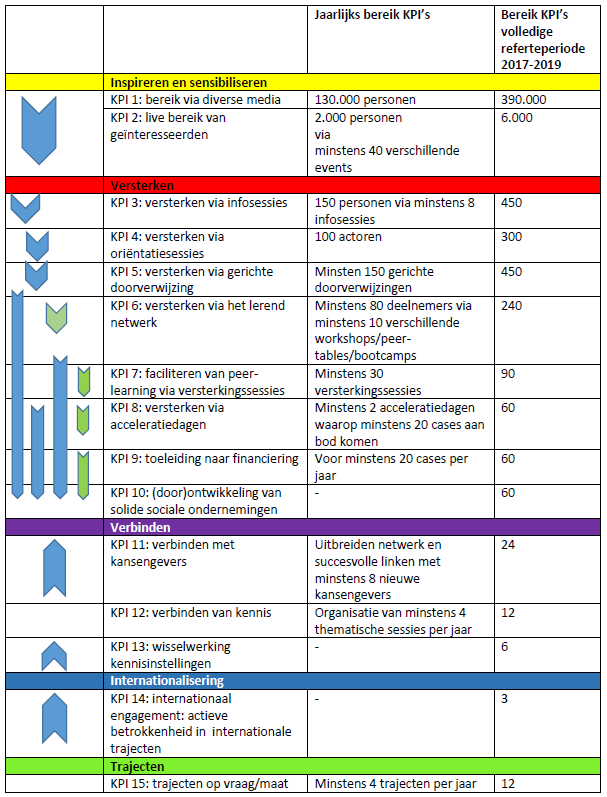 